Ala Hassan Nama Al -Saediالاسم المستخدم لنشرالبحوث حسب الكوكل سكولر   ala.hassan@coeng.uobaghdad.edu.iqالايميل الرسميمدرسالدرجة العلميةDeveloping the Discharge Capacity of Al-Husa’chi River Estimating the Sediment Transport Capacity of Tigris River Within Al Mosul CityRiverbed Scour Due to Accumulation of Floating Debris on Al- Msharah Bridge PiersDistribution of Shear Stress in the Meander of Tigris River Within Baghdad CityDeterioration of Water Quantity and Quality in Iraq Due to StorageSediment Transport Capacity of Tigris River within Baghdad CityPossibility of Reusing Al Machraya River for Feeding Hawizeh Marshالبحوث المنشورةSediment transport, Hydrological modeling, Water quality الاتجامهات البحثيةلا يوجدكتب ومؤلفاتلا توجدرسائل الماجستير التي اشرف عليهالا يوجداطاريح الدكتوراة التي اشرف عليها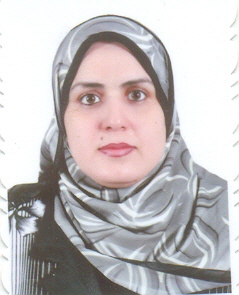 الاسم الثلاثي واللقب الاء حسن نعمه الساعدي